 EDUCAÇÃO FÍSICA - CIRCUITO1)      OLÁ PESSOAL! HOJE VAMOS VER EXEMPLOS DE CIRCUITO COM VÁRIAS ATIVIDADES. GOSTARIA QUE VOCÊ ADAPTASSE   O QUE FOSSE POSSÍVEL AÍ NA SUA CASA. BOA AULA.https://www.youtube.com/watch?v=ZW1-zxGSArc                Aprenda alguns exercícios para praticar com as crianças em casa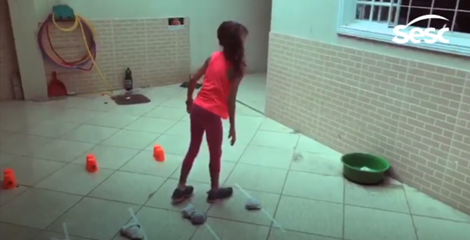 https://www.youtube.com/watch?v=nOYuH3O7Yrs BRINCADEIRAS PARA ESTIMULAR O DESENVOLVIMENTO DAS CRIANÇAS. 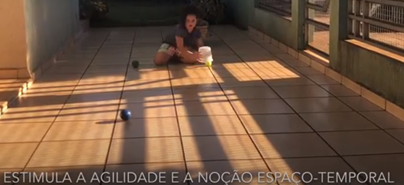 *****NA PRÓXIMA AULA VAMOS PRECISAR DE BEXIGAS/BALÃO.